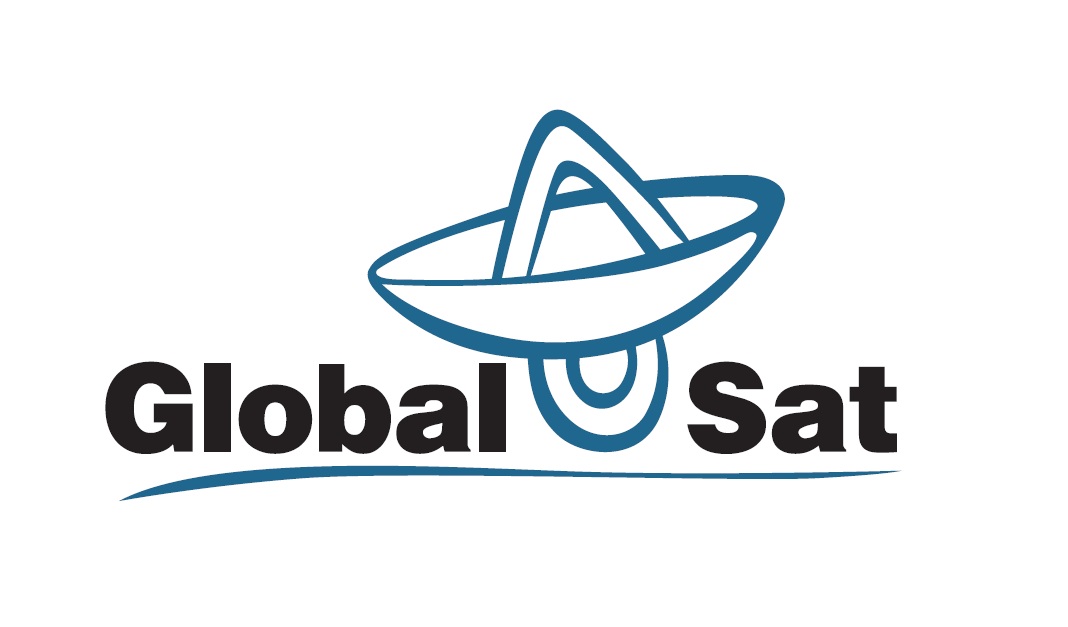 TK-STAR ΕΝΤΟΠΙΣΤΗΣ ΕΓΧΕΙΡΙΔΙΟ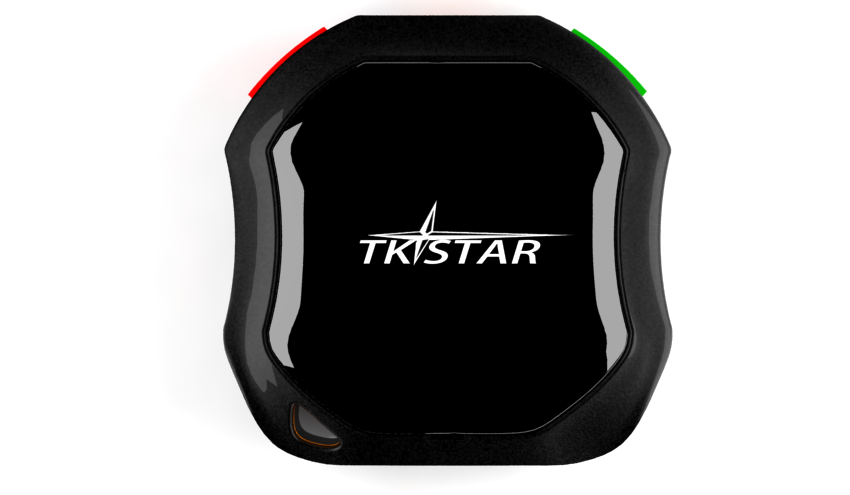 ΠρόλογοςΣας ευχαριστούμε που αγοράσατε τον εντοπιστή. Αυτό το εγχειρίδιο σας δείχνει πώς να λειτουργήσει η συσκευή, ομαλά και σωστά. Σιγουρευτείτε  να διαβάσετε αυτό το εγχειρίδιο προσεκτικά πριν από τη χρήση αυτού του προϊόντος. Παρακαλείστε να σημειώσετε ότι οι προδιαγραφές και οι πληροφορίες υπόκεινται σε αλλαγές χωρίς προηγούμενη ειδοποίηση σε αυτό το εγχειρίδιο. Οποιαδήποτε αλλαγή θα ενσωματωθεί στην τελευταία έκδοση. Ο κατασκευαστής δεν αναλαμβάνει καμία ευθύνη για τυχόν λάθη ή παραλείψεις στο παρόν έγγραφο.Περιεχόμενο1. Περίληψη........................................................................................................................................................... 22. Εφαρμογές...................................................................................................................................................... 33. Περιογραφή εντοπιστή....................................................................................................................................... 34 Χαρακτηριστικά.................................................................................................................................................................. 35 Χρήση................................................................................................................................................................. 45.1 SIM card Εγκατάσταση...................................................................................................................................... 45.2 Μπαταρία και φόρτιση....................................................................................................................................... 45.3 Εκκίνηση............................................................................................................................................................ 55.4 Αρχικοποίηση.................................................................................................................................................... 55.5 Αλλαγή κωδικού...................................................................................................................................... 55.6 Εξουσιοδότηση.................................................................................................................................................. 55.7Εντοπισμός ............................................................................................................................................... 65.8 Συνεχής εντοπισμός...................................................................................................................................................... 65.9 Παρακολούθηση χώρου......................................................................................................................... 65.10 Γεωφράχτης.................................................................................................................................................... 75.11 Συναγερμός ματακίνησης........................................................................................................................................... 75.12 Συναγερμός ταχύτητας........................................................................................................................................... 75.13 SOS κουμπί:.................................................................................................................................................. 75.14 Συναγερμός χαμηλής μπαταρίας............................................................................................................................... 75.15 Ρύθμιση ζώνης ώρας.................................................................................................................. 85.16 Εξοικονόμηση μπαταρίας................................................................................................................. 85.17 Επαναφορά ρυθμίσεων ..................................................................................................................................................85.18 Ρυθμίσεις gprs............................................................................................................................................ 86.Προσοχή............................................................................................................................................................ 97 Προβλήματα και λύσεις....................................................................................................................................... 91. ΠερίληψηΕντοπισμός βασισμένος στο υπάρχον δίκτυο GSM/GPRS και GPS δορυφόρων, αυτό το προϊόν μπορεί να εντοπίσει και να ελέγξει οποιουσδήποτε μακρινούς στόχους με SMS ή στο Διαδίκτυο. Διαθέτει την  πιο προηγμένη τεχνολογία  GPS και AGPS με διπλή τοποθέτηση. Το αδιάβροχο επίπεδο είναι IPX - 6.2. Οι εφαρμογές Ενοίκιο οχημάτων / διαχείριση στόλου κ.λπ Υπαίθρια σπορ Προστασία του παιδιού / ηλικιωμένος / ΑμεΑ / κατοικίδιο ζώο κ.λπ Παρέχει ειρήνη στο μυαλό  Διοίκηση προσωπικού Ακολουθώντας εγκληματίεςΠεριγραφή Υλικό (hardware)3.1 Μπροστά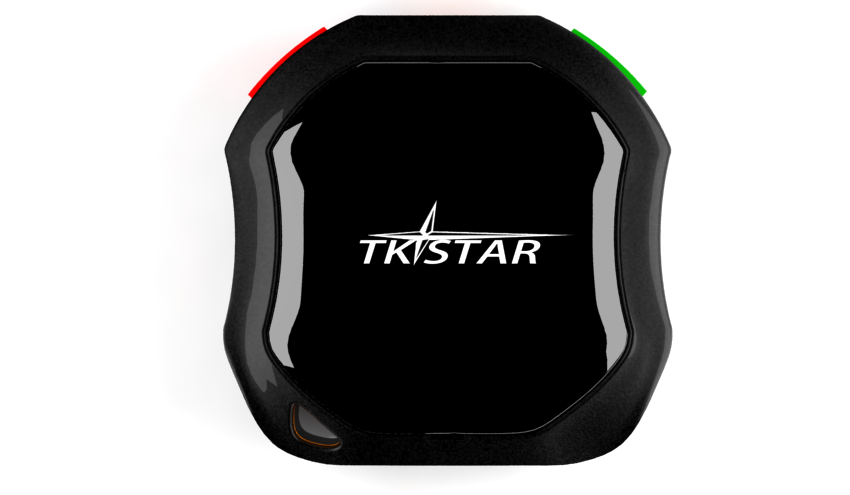 3.2 Πλευρά του προσώπου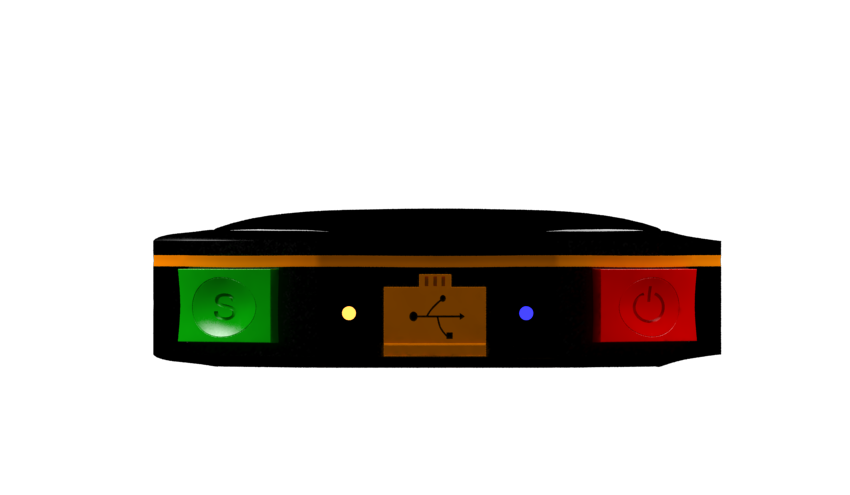 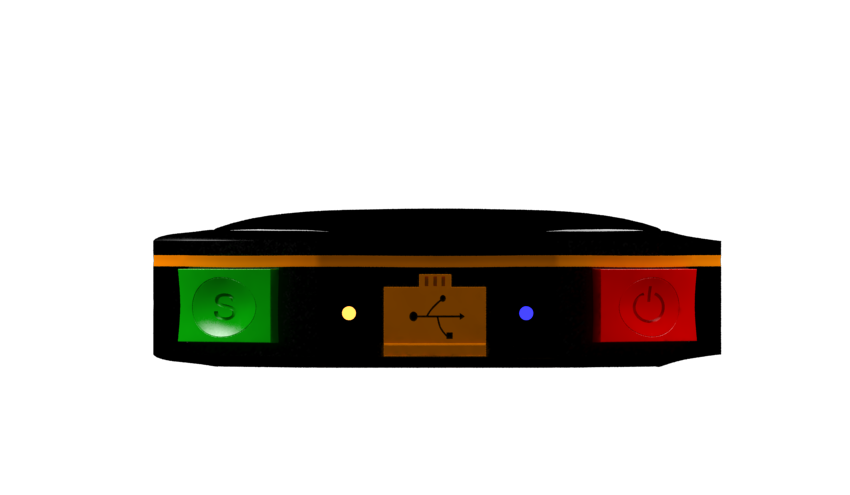 4.specs. 5. χρήση Παρακαλώ φορτίστε 12h ώρες στην πρώτη χρήση. Εισάγετε την  SIM κάρτα με σωστό τρόπο. Παρακαλώ βγάλτε τη μονάδα εκτός στον ουρανό και βεβαιωθείτε ότι το εμπορικό σήμα κοιτάζει προς τα επάνω. Επιβεβαιώστε ότι η κάρτα σας SIM έχει αναγνώριση κλήσης, στείλτε SMS, για GPRS λειτουργία. Επιβεβαιώστε ότι η κάρτα SIM έχετε αρκετά υπόλοιπο (χρήματα). Επιβεβαιώστε  ότι η κάρτα SIM μπορεί να δείξει την ταυτότητα καλούντος ID όταν χρησιμοποιείτε  την λειτουργία των κλήσεων.5.1 SIM κάρτα εγκατάστασηΒεβαιωθείτε ότι δεν υπάρχει προώθηση κλήσης  και η αναγνώριση καλούντος ενεργοποιξμένη. Το μήνυμα SMS πρέπει να είναι σε μορφή  κειμένου και στα αγγλικά, αλλιώς δεν αναγνωρίζετε. 5.1.1 Ανοίξτε το πίσω κάλυµµα, αφαιρέστε τις βίδες από κατσαβίδι. 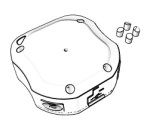 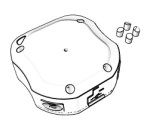 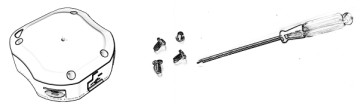 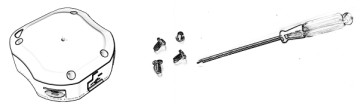 5.1.2  Ωθήστε  προς τα εμπρός  και ανοίξτε το κομμάτι μέταλλο, βάλτε την κάρτα SIM στην υποδοχή κάρτας, και πατήστε το κομμάτι μέταλλο στην αρχική του θέση, σπρώξτε πίσω.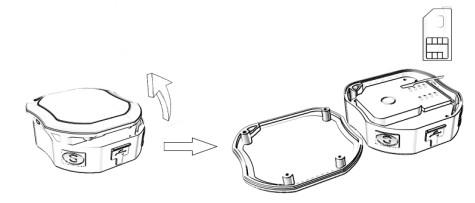 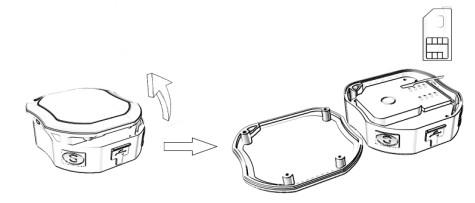 5.2 Μπαταρία και φόρτισηΦορτίστε την μπαταρία για 8-12 ώρες για πρώτη φορά. Παρακαλούμε χρησιμοποιήστε την μπαταρία και τον φορτιστή που προβλέπει ο κατασκευαστής. Αυτή η μονάδα υιοθετεί Ενσωματωμένη λιθίου-ιόντων μπαταρία, και η πλήρης φόρτισης της  μπορεί να δώσει  αναμονή 100 ώρες. Μετά την πρώτη χρήση, η μπαταρία συνήθως πρέπει να φορτιστεί πλήρως σε 3-5 ώρες. Προειδοποιήσεις: α: Η λιθίου-ιόντων μπαταρία, η οποία περιέχει επιβλαβείς χημικές ουσίες και μπορεί να σκάσει, παρακαλώ μην την χτυπάτε, μην την τρυπάτε και  κρατήστε την  μακριά φωτιά.β: Παρακαλώ να φορτίσετε την μπαταρία σε τακτικό χρόνο για να  κρατήσει περισσότερο .5.3 Εκκίνηση Τοποθετήστε την κάρτα SIM και μπαταρία σωστά. Ενεργοποίηση της μονάδας σε εξωτερικούς χώρους  πατώντας το κουμπί «on/off», μέχρι η ένδειξη να ανάψει Για την πρώτη χρήση, αποκαταστήστε το Gps tracker στην προεπιλεγμένη ρύθμιση. (Παρακαλώ αναφερθείτε σε 5.4 για την οδηγία.) Σε 10 ή 40 δευτερόλεπτα, η μονάδα θα αρχίσει  να εργάζεται  και θα αποκτήσει τα GSM σήματα, καθώς και τα σήματα του GPS. Ο δείκτης θα  αναβοσβήνει κάθε 3 δευτερόλεπτα, όταν η μονάδα έχει λάβει τα σήματα. Όταν η μονάδα αυτή λάβει σήματα GPS κανονικά, μπορείτε να την χρησιμοποιήσετε και να κάνετε οποιαδήποτε ρύθμιση ως τις οδηγίες του παρόντος εγχειριδίου.πράσινο LED για την κατάσταση της εργασίας GPRSΜπλε LED για την κατάσταση της εργασίας GPS1. Σύνδεσμο Google: κάντε κλικ στο σύνδεσμο, να υπάρχει Χάρτης  όταν δεν υπάρχει σήμα δεν έχει σύνδεσμο url.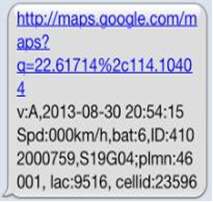 2.V:A GPS σήμα εντάξει. V:V δεν υπάρχει σήμα GPS3.2013-08-30 20:54:15: την τελευταία φορά που είχε σήμα GPS.4.Spd:000 km/h: ταχύτητα .5.bat: 6 ένδειξη στάθμης μπαταριών（περιοχή είναι από 1 έως 9）6.ID:4102000759: Κωδικός αναγνώρισης της συσκευής (χρησιμοποιείται για σύνδεση παρακολούθηση ιστοσελίδα ή APP)7.S19G04；plmn：46001 GSM χειριστή δεδομένων8.lac：9516，cellid:23596 LBS δεδομένων5 .4 ΑρχικοποίησηΑποστολή "begin + password» σε SMS στη μονάδα, θα απαντήσει ότι «begin ok» και αρχικοποιήσει τις ρυθμίσεις. (Κωδικός πρόσβασης προεπιλογής: 123456)Για παράδειγμα, στείλτε ένα  SMS"begin123456"στον ιχνηλάτη μέσω ενός κινητού τηλέφωνο, αν το καταφέρει,Και θα απαντήσει" begin ok».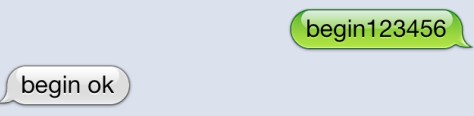 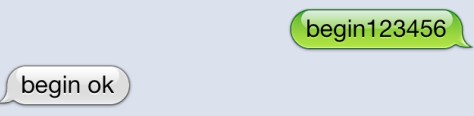 5.5 Αλλαγή του κωδικό πρόσβασης5.5.1 Ορισμός κωδικού πρόσβασης: Στείλτε sms: «κωδικό πρόσβασης + παλιό κωδικό πρόσβασης + space + νέο κωδικό πρόσβασης» στη μονάδα για να αλλάξετε τον κωδικό πρόσβασης.Για παράδειγμα, pls στέλνω sms: "password123456 000000" να τερματική συσκευή, θα απαντήσει sms: «κωδικό πρόσβασης εντάξει». Νέο κωδικό 000000 άλλαξε σε επιτυχία. 5.5.2 Να είστε σίγουροι και λάβετε υπόψη ότι θυμάστε το νέο κωδικό πρόσβασης, πρέπει να φορτώσετε το λογισμικό για να αποκαταστήσετε την αρχική ρύθμιση σε περίπτωση απώλειας του νέου κωδικού πρόσβασης.5.5.3 Βεβαιωθείτε ότι το νέο κωδικό πρόσβασης είναι με 6 ψηφία  αριθμούς, αλλιώς το tracker δεν μπορεί να αναγνωρίσει τον κωδικό πρόσβασης.5.5.4 Να βεβαιωθείτε δεν βάζετε τα  σύμβολα "+"σε sms ,είναι μόνο για κατανόηση του εγχειριδίου. 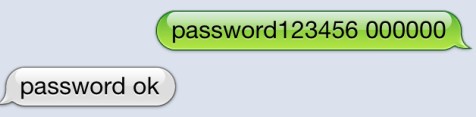 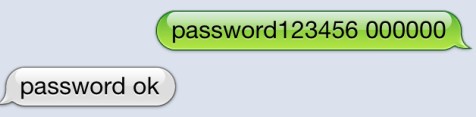 5.6 Εξουσιοδότηση5.6.1 Αποστολή SMS： "admin + password + space + αριθμό κινητού τηλεφώνου"στο gps tracker και γίνεται ένας εξουσιοδοτημένος αριθμός. Τους άλλους εξουσιοδοτημένους αριθμούς πρέπει να καθορίζονται από τον  πρώτο εξουσιοδοτημένος αριθμός. Αν ο αριθμός  επιτυχώς εξουσιοδοτηθεί , η μονάδα θα απαντήσει «admin οκ!» σε SMS.5.6.2 Αποστολή SMS： "noadmin + κωδικός πρόσβασης + space + εξουσιοδοτημένος αριθμός" για να διαγράψετε τον εξουσιοδοτημένος αριθμός.για παράδειγμα, παρακαλούμε να στείλετε： "admin123456 13265790180"ιχνηλάτη για να ορίσετε το 13265790180 ως ένας εξουσιοδοτημένος αριθμός.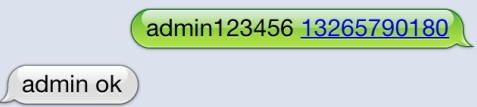 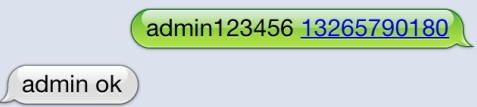 5.6.5 Όταν ο εξουσιοδοτημένος αριθμός καλεί τη συσκευή, θα κλείσει το τηλέφωνο και θα σας απαντήσει σε πραγματικό χρόνο γεωγραφικό πλάτος και μήκος πληροφορίες, όπως παρακάτω: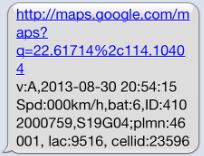 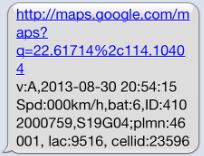 5.7 Μονός  εντοπισμός5.7.1 Αν δεν υπάρχει εξουσιοδοτημένος αριθμός, όταν οποιοσδήποτε αριθμός καλέσει  τη μονάδα, θα απαντήσει τις Geo-πληροφορίες. Αν υπάρχει ήδη ένας εξουσιοδοτημένος αριθμός, τότε δεν θα αποκριθεί όταν καλεί ένας αναρμόδιος αριθμός.5.7.3 Όταν ένας εξουσιοδοτημένος αριθμός σχηματίζει επάνω τη μονάδα, θα κλείσει το τηλέφωνο και έκθεση σε πραγματικό χρόνο Geo-πληροφορίες όπως κατωτέρω:* Παρακολούθησης τοποθεσία, όταν τα σήματα GPS που είναι αδύναμη, τη θέση του γεωγραφικού πλάτους και μήκους που έχουν συμπεριληφθεί είναι η θέση ότι ο ιχνηλάτης έλαβε GPS σημάτων επιτέλους. Αν είναι διαφορετική με την ακριβή τρέχουσα θέση, δώστε προσοχή να ελέγξετε την εποχή που περιλαμβάνονται στην το SMS που έχεις.Παρακολούθηση 5.8Auto5.8.1 Στείλετε SMS την εντολή «t030s005n + password "με τη συσκευή ιχνηλατών, θα εκθέσει το"δεν απάντηση" στο 30s διαστήματα για 5 φορές. (s: Δεύτερον, m:minute, h:hour). Αυτή η εντολή ρύθμιση πρέπει να είναι 3 ψηφία και η μέγιστη τιμή είναι 255. 5.8.2 Απεριόριστος ώρα αυτόματη διαδρομή: αποστολή SMS "t030s *** n + password» στη συσκευή ιχνηλατών, θα απαντήσει «δεν απάντησης» συνεχώς σε 30 δευτερόλεπτα διαστήματα.5.8.3 Ακύρωσης: στείλετε SMS «notn + password» στη συσκευή ιχνηλατών, θα εκθέσει το«ok notn». Σημείωση: το διάστημα πρέπει να δεν είναι λιγότερο από 20 ετών.5.9 οθόνη (φωνή επιτήρησης)5.9.1 Την εντολή για εναλλαγή μεταξύ γραμμής και η οθόνη είναι «του ιχνηλάτη» και «να ελέγξει».5.9.2 Η προεπιλεγμένη λειτουργία είναι "κομμάτι" (Track λειτουργία).5.9.3 Στείλετε SMS «monitor + password» στη μονάδα, και θα απαντήσει «όργανο ελέγχου εντάξει!» και αλλαγή για «να ελέγξει» τον τρόπο.5.9.4 Στείλετε SMS «tracker + password» στη μονάδα, θα απαντήσει «ιχνηλάτης εντάξει!» και αποκαταστήστε να τρόπο «διαδρομής».5.10Geo-φράχτηΟργάνωση ένας geo-φράκτης για τη μονάδα για να περιορίσει τις μετακινήσεις του μέσα σε μια περιοχή. Η μονάδα θα στείλει το μήνυμα στους εξουσιοδοτημένους αριθμούς όταν παραβιάζει την περιοχή.5.10.1 Οργάνωση: όταν οι παραμονές μονάδων ακίνητες σε ένα μέρος για 3-10 λεπτά, ο χρήστης μπορούν να στείλουν SMS: «stockade + password + space + γεωγραφικό πλάτος, γεωγραφικό μήκος? γεωγραφικό πλάτος, γεωγραφικό μήκος» στη μονάδα για να θέσουν την περιορισμένη περιοχή. Παρατήρηση: Το πρώτα γεωγραφικό πλάτος & το γεωγραφικό μήκος είναι ισότιμο του επάνω αριστερή γωνία του Geo-φράκτη, ενώ το δεύτερο γεωγραφικό πλάτος & το γεωγραφικό μήκος είναι η συντεταγμένη της κατώτατης σωστής γωνίας.5.10.2 Ακυρώστε: στείλετε SMS: "nostockade + password" για να απενεργοποιήσετε αυτή τη λειτουργία, ο ιχνηλάτης θα απαντήσει«nostockade εντάξει». 5.11Movement συναγερμού5.11.1 Οργάνωση: όταν οι παραμονές μονάδων ακίνητες σε ένα μέρος για 3-10 λεπτά, ο χρήστης μπορεί να στείλει SMS: «move + password» στη μονάδα, κατόπιν η μονάδα θα απαντήσει «κίνηση εντάξει!». Σε περίπτωση τέτοιας μετακίνησης（η μονάδα προεπιλεγμένη απόσταση είναι 500μ）, θα στείλει SMS «μετακινήσετε συναγερμού + γεωγραφικό πλάτος και μήκος"να το εξουσιοδοτημένος αριθμός 5.11.2 για Ακυρώστε: στείλετε SMS: "nomove + password" για να απενεργοποιήσετε την επιφυλακή μετακίνησης, ο ιχνηλάτης θα απαντήσει«nomove εντάξει». 5.12 Υπερβολική επιτάχυνση άγρυπνη:5.12.1 Οργάνωση: στείλετε SMS: "ταχύτητα + κωδικός πρόσβασης + space + 080» στη μονάδα (υποθέστε ότι η ταχύτητα είναι 80km/h), και θα απαντήσει «ταχύτητα εντάξει!». Όταν ο στόχος μετακινείται άνω των 80 km/h, η μονάδα θα στείλει SMS: "ταχύτητα συναγερμού! + γεωγραφικό πλάτος και μήκος» στους εξουσιοδοτημένους αριθμούς κάθε 5 λεπτά. 5.12.2 Ακυρώστε: στείλετε SMS «nospeed + password» για να απενεργοποιήσετε το Συναγερμός υπερβολικής επιτάχυνσης, ιχνηλάτης θα απαντήσει «nospeed εντάξει». Παρατήρηση: Η συνιστώμενη ταχύτητα δεν πρέπει να είναι κατώτερη από 50km/h. Για μικρότερες αυτής της ισoτιμίας, θα πραγματοποιηθεί την ακρίβεια από gps σήματα drift κλπ.5.13 SOS κουμπί5.13.1 αριθμός που SOS, Sτέλος SMS: "sos + password + space +αριθμό κινητού τηλεφώνου"για παράδειγμα, παρακαλούμε να στείλετε： " sos123456 13265790180" ιχνηλάτη για να ορίσετε το 13265790180 ως κάποια SOS.5.13.2 Πατήστε το SOS για 3 δευτερόλεπτα, θα στείλει «να με βοηθήσει! +Γεωγραφικό πλάτος και μήκος"σε όλους τους αριθμούς SOS 5.13.2 SOS κλήση λειτουργίαΣύνολο: Στείλετε SMS «soscall + password», η μονάδα θα απαντήσει «soscall εντάξει».Πιέστε το πλήκτρο SOS το για 3 δευτερόλεπτα, θα στείλει "να με βοηθήσει! + γεωγραφικό πλάτος και μήκος" σε όλους τους εξουσιοδοτημένους αριθμούς, τότε θα καλέσει το SOS αριθμό, αν χρειάζεται να μιλήσω, ο χρήστης πρέπει να συνδέσετε τα ακουστικά. 5.14 Ειδοποίηση χαμηλής μπαταρίαςΌταν η µπαταρία της συσκευής ΠΣΤ θα είναι περίπου 3.7V, θα στείλει SMS: bat: l "" σε διάστημα 30 λεπτά. 5.15 Τερματικό (τοπικό) ρύθμιση του χρόνουΣτείλετε SMS «χρόνος + space + ζώνη + password + space + τοπική ώρα».Για παράδειγμα, αποστολή SMS «χρόνος zone123456 8"(ώρα ζώνη της Κίνας).Αν η τοπική ζώνη ώρας είναι αρνητικός ως "-3", τότε αυτό πρέπει να οριστεί ως SMS:"χρόνο zone123456 -3».5.16 Υπνωτικά λειτουργία εξοικονόμησης ενέργειαςΣτην φυσιολογική του κατάσταση, όταν η μονάδα stoped πάνω από 10 λεπτά, αυτό θα μετατραπεί σε ύπνο λειτουργία, σε αυτή τη λειτουργία, η κατανάλωση ισχύος είναι 4mah/h μόνο. Όταν το πάρει οποιαδήποτε εντολή ή να έχουν μετακινηθεί, θα ξεκινήσει τον εντοπισμό GPS Αυτόματηly. Αναγκαστική τρόπος, ύπνου ρύθμιση: στείλετε SMS «ύπνου + password», η μονάδα θα απαντήσει «εντάξει για ύπνο», θα τεθεί σε αναγκαστική ύπνου λειτουργία εξοικονόμησης ενέργειας.Ξεκινήστε τη συσκευή, να στείλετε SMS «nosleep + password», η μονάδα θα απαντήσει «nosleep εντάξει», θα ξεκινήσει το GPRS και GPS εντοπισμού.5,17 σοκ συναγερμούΣημείωση: αυτό είναι το eαποτελεσματικού αποστολή από ένααριθμός uthorizedΣτείλετε SMS την εντολή «σοκ + password», η μονάδα θα απαντήσει «σοκ ok."Ακυρώστε: στείλετε SMS την εντολή «noshock + password», η μονάδα θα απαντήσει «noshock ΟΚ."5.18Επαναφέρετε τις εργοστασιακές ρυθμίσειςΣημείωση: αυτό είναι το eαποτελεσματικού αποστολή από ένααριθμός uthorizedΑποστολή SMS εντολή "μορφή", η μονάδα θα απαντήσει «Το tracher immediateiy θα επαναφέρετε τις εργοστασιακές.Θα ακυρωθούν όλες οι προηγούμενες ρυθμίσεις."5.19 GPRS ρύθμισηΧρήστης πρέπει να στείλει SMS μέσω κινητού τηλεφώνου για να ορίσετε την IP, το λιμάνι και APN πριν από την έναρξη του GPRS.5.19.1 Τη δημιουργία APN5.19.1.1 APN πρότυπα για το όνομα σημείου πρόσβασης και διαφέρει από χώρα σε χώρα. Για περισσότερες πληροφορίες σχετικά με το τοπικό APN, ερευνήστε με τοπικό φορέα εκμετάλλευσης του δικτύου GPRS σας.5.19.1.2 Κείμενο στο τρακτέρ ένα SMS «apn + password + Space + APN σας τοπικά» μέσω ενός κινητού τηλεφώνου και αν πέτυχε ΣΤΗΣΙΜΟ, ο ιχνηλάτης θα επιστρέψει το μήνυμα «apn εντάξει».5.19.1.3 π.χ. στείλετε SMS την εντολή «apn123456 cmnet». Αν τα καταφέρει, «apn εντάξει» επιστρέφεται από το tracker στην SMS. Σημειώσεις: 123456 αφορούν τον κωδικό πρόσβασης του ηλιοστάτη και CMNET το APN της 5.19.1.4 Σύνολο IP Αποστολή SMS εντολή：adminip123456 60.191.150.102 7700Αν τα καταφέρει, «adminip εντάξει»6.ΠροειδοποιείΠαρακαλούμε συμμορφώνονται με τις οδηγίες για να επεκτείνει τη ζωή της μονάδας: 6.1 Κρατήστε τη μονάδα ξηρά. Οποιοδήποτε υγρό, δηλαδή την βροχή, την υγρασία, μπορεί να καταστρέψει ή να βλάψει το εσωτερικό κύκλωμα.6.2 Μην χρησιμοποιήστε & μην αποθηκεύστε τη μονάδα στις σκονισμένες θέσεις.6.3 Μην βάλτε τη μονάδα στις υπερθερμαμένες ή υπερβολικές θέσεις.6.4 Λαβή προσεκτικά. Μην δονηθείτε ή μην τον τινάξτε βίαια.6.5 Σαφή τη μονάδα με ένα στεγνό πανί. Δεν καθαρό σε χημικές ουσίες, απορρυπαντικό.6.6 Μην χρωματίστε τη μονάδα, αυτό μπορεί να προκαλέσει κάποιες ξένες ουσίες που άφησε στο μεταξύ τα μέρη.6.7 Μην αποσυνθέστε ή μην επισκευάστε τη μονάδα6.8 Παρακαλώ χρησιμοποιήστε την μπαταρία και φορτιστή που παρέχονται από τον κατασκευαστή. Χρησιμοποιώντας άλλες μπαταρίες και φορτιστές θα προκαλέσει ανεπιθύμητη κατάσταση.7. ελαττώματα και τις λύσειςΠεριεχόμενοΠροδιαγραφές.Δημ.50mm x 50mm x 20mmΒάρος50gΔίκτυοGSM/GPRSΜπάντα850/900/1800/1900 Mhz Τσιπ ΠΣΤUBLOXΕυαισθησία GPS-160dBmΑκρίβεια GPS5mΧρόνος στην πρώτη αποτύπωσηΚρύο καθεστώς 35-80sΘερμή κατάσταση 35sΖεστό κατάσταση 1sΦορτιστής αυτοκινήτου12-24V είσοδος5V παραγωγήΕπιτοίχιος φορτιστής110－220V εισόδου5V παραγωγήΜπαταρίαΦορολογήσιμη μεταβλητή 3.7V 1000mAh μπαταρία ιόντων λιθίουΚατάσταση αναμονής240hoursΘερμοκρασία αποθήκευσης.-40 ° C έως + 85 ° CΛειτουργία Temp.-20 ° C έως + 55 ° CΥγρασία5%--95% μη συμπύκνωσηΚατάσταση του δείκτη ΈννοιαΑργή φλας (flash 1s μετά από κάθε 2s)GSM / GPRS συνομιλία ξεκινήσειΣυνεχώς  φωτεινόΔεν υπάρχει σήμα GPRSΠράσινο Led αργάΣυσκευή σφάλμα ή σε ύπνωσηΚατάσταση του δείκτη ΈννοιαΑργή φλας (flash 1s μετά από κάθε 2s)GPS τοποθεσία επιτυχήςΣυνεχώς  φωτεινόΑναζήτηση GPS σήματοςΜπλε ανάβει αργάΣυσκευή σφάλμα ή σε ύπνωσηΚατάσταση του δείκτη ΈννοιαΚόκκινο όλη την ώραΦόρτιση κόκκινο led φλαςΧαμηλή μπαταρίακόκκινο  σβηστόΠλήρης μπαταρία ή πλήρως φορτισμένοΣφάλματαΛύσηΑποτυχία εκκίνησηςΕλέγξτε την μπαταρία και να δούμε αν είναι πλήρως φορτισμένη ή εγκατασταθεί σωστά.Κλείσεις FailΣτην ύπαρξη ένας εξουσιοδοτημένος αριθμός, μια παράνομη αριθμός σχηματίζει επάνω τη μονάδα. Παρακαλώ μονογράψτε τη μονάδα και την αναστοιχειοθέτηση επάνωστους εξουσιοδοτημένους αριθμούς.Παρακολούθηση αποτυχίαΕλέγξτε τον αριθμό της άδειας βρίσκεται στο σωστό χρόνο Δεν υπάρχει σήμα GSM Παρακαλώ βεβαιωθείτε ότι η κάρτα SIM είναι η καθαρή GSM και εγκατασταθεί σωστά? επίσης κλήση επίδειξη πρέπει να είναι? αλλά καμία κλήση μεταφορά και κωδικό PIN μακριά.